Skriva fyrisøgnina avStava orðini fyri onkrumFyrisøgn.Elin er farin út á bøin, men hon vil heldur koma heim at vitja pápa, sum er farin at tjøra húsini. Men nakrir hundar leika í og berjast úti í geilini, so Elin torir neyvan heim um veitina. Sára tordi at fara heim í Stovu, hóast har er ein hundur, sum vil bíta. Ert tú so djørv, at tú torir? spurdi Elin. Ja, vit skulu bara sláa hundin, svarar Sára.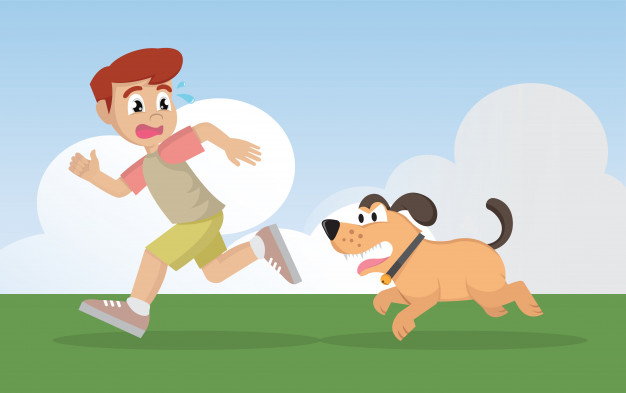 